INDICAÇÃO Nº 1275/2018Assunto: Solicita a implantação de lombadas ou outros redutores de velocidade na Avenida Mariano Latorre – Beija-Flor. Senhor Presidente,INDICO ao Sr. Prefeito Municipal, nos termos do Regimento Interno desta Casa de Leis, que se digne V. Ex.ª determinar à Secretaria de Segurança, através do Departamento de Trânsito, que providencie a implantação de lombadas ou outros redutores de velocidade na Avenida Mariano Latorre, Beija-Flor. (foto anexa)Sendo uma medida necessária, preventiva e de segurança, é importante que seja atendida com urgência, pois os veículos trafegam em altíssima velocidade, causando sérios riscos a todos.SALA DAS SESSÕES, 20 de agosto de 2018.LEILA BEDANIVereadora – PV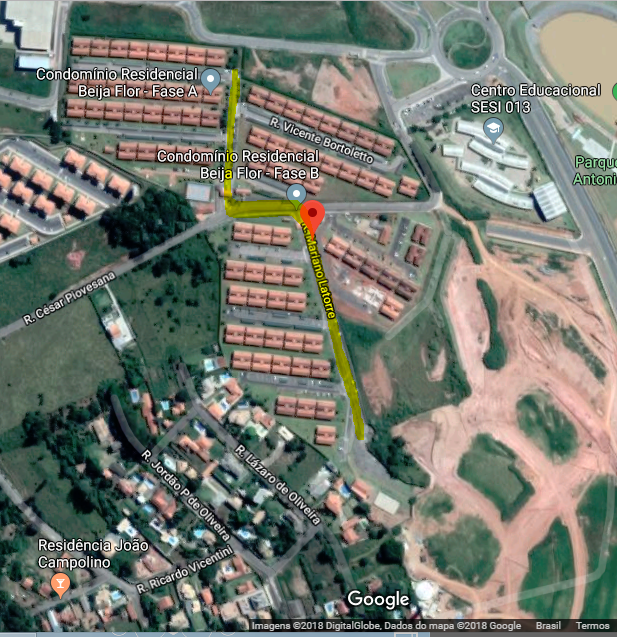 